     Obec Kunčice pod Ondřejníkem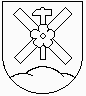 	                     Kunčice pod Ondřejníkem č. p. 569, PSČ 739 13, IČ 00296856,	                     tel.: 556 850 154, e-mail: obecni.urad@kuncicepo.cz	                     Vyřizuje: Majerková Kristýna, tel.: 725 506 901Žádost o Převod nájmu hrobového místa a hrobového zařízeníDosavadní nájemce hrobového místa a vlastník hrobového zařízení na tomto místě na veřejném pohřebišti v Kunčicích pod Ondřejníkem – „Urnový háj“ u dřevěného kostela sv. Prokopa a sv. Barbory žádá o převod nájmu hrobového místa a vlastnictví k hrobovému zařízení na nového nájemceEvidenční číslo hrobového místa: 		UDosavadní nájemce: Narozen(á): Trvale bytem: Nový nájemce: Narozen(á): Trvale bytem: Převod nájmu ode dne: Budoucí nájemce s převodem nájmu k uvedenému hrobovému místu a s převodem vlastnictví k hrobovému zařízení na tomto hrobovém místě souhlasí, což stvrzuje svým podpisem.………………………………………………                  …………………………………………… Podpis dosavadního nájemce a vlastníka          	      Podpis nového nájemce a vlastníka          	                          	 V                                                          dne	 